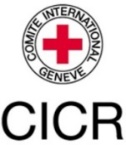 The International Committee for the Red Cross for Mexico, Central America and Cuba is seeking for a: REGIONAL HEALTH COORDINATORThe Regional Health Coordinator (RHC) initiates, leads, advises, supports and optimizes the contribution and resources for the implementation of health activities in the Regional Delegation of Mexico.S/he is the overall responsible for the development and implementation of quality interventions in the health sector, comprising of 8 different programs (Health programs for migrants and IDPs, Physical Rehabilitation, Mental Health and Psychosocial Support, Hospital project and surgical activities, Primary & pre-hospital Health Care, Health in Detention, HCiD,  Health in community projects,).The RHC is in charge of a team of 32 persons, including 10 mobiles and 22 residents located in 5 different countries, and is the direct line manager of 7 persons, and manages a budget of 2 million CHF (direct costs).MAIN RESPONSIBILITIES(Refer to full JD for detailed list of responsibilities)As the main responsible for all Health programs, and in close collaboration with the Deputy Health Coordinator (DHC) and the TEG health manager (based in HON):Coordinate the different health programs and projects in the region, in close collaboration with the other ICRC departments and Head of missions.Support the health team members in the planning, implementation, supervision and evaluation of their respective programs.Advise the other departments, the Deputy Head of Delegation-Operations and missions in the possible health implications of their programs.Represents the ICRC in various fora linked with health in order to increase synergies, visibility and networking opportunities Establishes, maintains, and improves active and regular working relationships and takes the lead role in representing the principles and work of the ICRC to representatives of other organizations (UN, INGOs, Civil Society, counter-parts, donors, government authorities, regional fora, etc.).Works at policy level with high-level decision makers, participating in strategy development, policy making, and technical discussions, as well as negotiating to determine priorities for development.Prepares briefing materials and reports on health sector where necessary. Conducts regular field visits to coach and support key staff at field level to achieve measurable program impact.Identifies capacity gaps and arrange for appropriate training of Projects Team staff to adequately equip them with the skills and knowledge required to accomplish their responsibilities.Contributes to health key technical staff recruitment and performance monitoring in collaboration with their line managers. As Health Focal Point for the RD mobile & resident staff, s/he is responsible for medical prevention and follow up such as: medical briefing, vaccination control, Health kits management (for all the delegation staff. Responsible for MedEvac process for mobile staff.JOB PROFILEStudies and Areas of KnowledgeMedical Doctor (MD) Public Health studies will be an asset.Ability to communicate in English and Spanish at proficient level is requiredProven skills in management of health programs with a Public Health approach. Working ExperienceSubstantial experience at international level in technical support and/or program management.Direct experience of planning, implementing and measuring the impact of health related programs.Confirmed experience in team management and leadership.Proven knowledge of health systems in Mexico and Central America.Experience on the coordination of health programs with the ICRC will be a strong advantage.Working experience in Latin America will be an advantage.OthersClear commitment to, and experience of, developing and coaching professional and national staff, combined with the ability to give direct actionable feedback.Inter-personal skills to influence and guide Field and other managers in identifying programming opportunities and resolving program challenges.Ability to analyze information, evaluate options and to think and plan strategically.Credibility to represent the organization to authorities and actively participate in the different Health fora’s.Willingness to work and travel in difficult environments.Commitment to the values and mission of ICRC.Ability to travel to the field, which might require +/- 50% of the work.Driving LicenseWe offer: Contract as resident employee based in Mexico, competitive salary, employee benefits above local legal requirements, the opportunity to contribute to regional humanitarian situations, and be part of a recognized and respected international humanitarian organization. If you meet the requirements please send your CV and a covering letter explaining why you think you would be suitable for the job. Attach the files in your email using the following naming convention Code MEX1716_Name and last name. Send to the following email address: mex_rh_services@icrc.org  Applications period closes 24:00hrs Sunday, 24th September 2017.